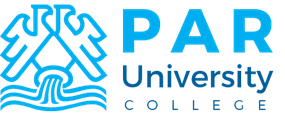 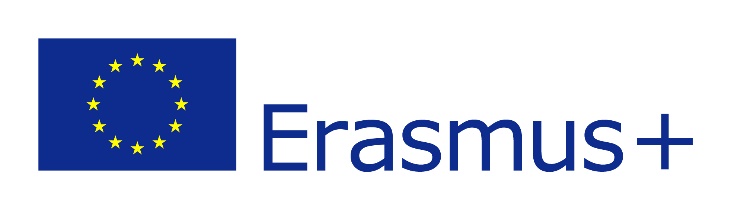 Visoka poslovna škola PARERASMUS+ PROGRAM - KA1 Individualna mobilnost nastavnog i nenastavnog osoblja u okviru projekta  2022-1-HR01-KA131-HED-000064867MOTIVACIJSKO PISMOMotivacijsko pismo opisni je dio Vaše prijave za natječaj u okviru programa Erasmus+ u kojem se trebate ukratko predstaviti te opisati:akademske interese,razloge prijave na predmetni natječaj,motiviranost za odlazak na inozemno sveučilište ili u inozemno poduzeće,očekivanja tijekom razdoblja Erasmus+ mobilnosti, te potencijalnu vrijednost i rezultate koje ćete ostvariti nakon realizacije mobilnosti.Napomena:Koristite zadani okvir do najviše 1 stranice, font Arial, veličine 11. Motivacijsko pismo je na hrvatskom jeziku. Mjesto i datum prijave:                                                                                                                     Potpis   _________________ [Vaši osobni podaciIme i prezime:Adresa:E-mail:Tel:]PREDMET: Motivacijsko pismo za prijavu na Erasmus + natječaj za mobilnost nastavnog i nenastavnog osoblja 